https://youtu.be/uopKJaz0Gn4		Listen then tick √ the correct sentences:   المملكة العربية السعودية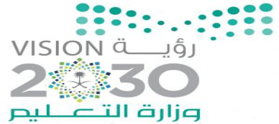 المادة: اللغة الانجليزية         وزارة التعليم الصف : ......... الابتدائيالإدارة العامة للتعليم ........Name:Name:الابتدائية .........Class:Class:             اختبار مادة اللغة الانجليزية( استماع ) الفصل الدراسي الأول _ الدور الأول لعام 1444هـ             اختبار مادة اللغة الانجليزية( استماع ) الفصل الدراسي الأول _ الدور الأول لعام 1444هـ             اختبار مادة اللغة الانجليزية( استماع ) الفصل الدراسي الأول _ الدور الأول لعام 1444هـ             اختبار مادة اللغة الانجليزية( استماع ) الفصل الدراسي الأول _ الدور الأول لعام 1444هـ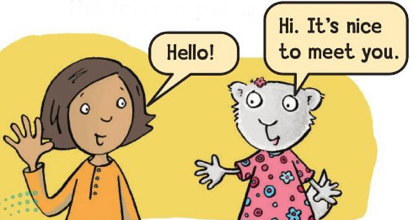 1- Hi . Nice to meet you .-    I 'm fine , thank you .        Nice to meet you , too .     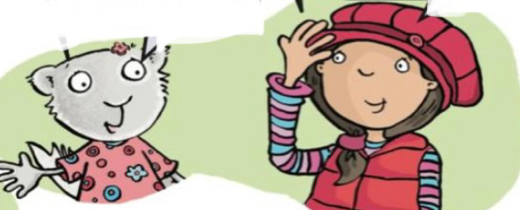 2- Wow , I like your hat .-    It's mine .      Thank you .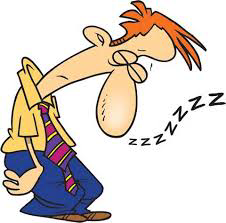 3 – What's the matter ?    I am happy .       I am sleepy .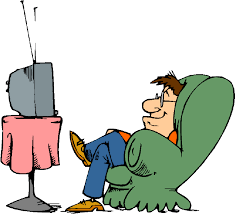 4-What is your dad doing ?     He is playing football.    He is watching TV .    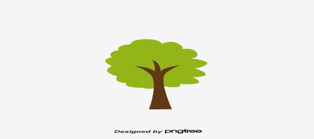 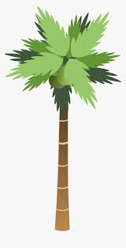 